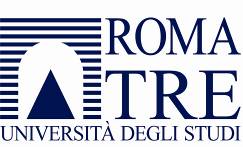 ALLEGATO “A” ISTANZA DI PARTECIPAZIONE E DICHIARAZIONE UNICA SUL POSSESSO DEI REQUISITI(ai sensi del D.P.R. 28 dicembre 2000, n. 445 e ss.mm.ii.)Il sottoscritto________________________________________________________________________________Nato a _______________________________________Prov._______, il_______________________________ C.F. _____________________________________________________________________________________ residente nel Comune di _________________________________________________________ Prov .________Via/Piazza ________________________________________________________________________________, nella qualità di:   □ Legale Rappresentante  □ Procuratore, giusta procura generale/speciale conferita in data _______________ a rogito del notaio ____________________ rep. n _______________che si allega in originale o in copia conforme della società ________________________________________________________________________________con sede legale nel Comune di __________________________________________________ Prov. __________ Via/Piazza _________________________________________________________________________________ Codice fiscale _______________________________ Partita IVA _____________________________________Che chiede di partecipare alla presente procedura in qualità di:imprenditore individuale, anche artigiano, società, anche cooperative;oppure in qualità di:	capogruppo						mandantedi concorrente con identità plurisoggettiva (art. 45, comma 2, lett. d), e), f), g) del D.Lgs. 50/2016):raggruppamento temporaneo di concorrenti, costituito da soggetti di cui alle lettere a), b) e c) dell’art. 45, comma 2 del D.Lgs. 50/2016;consorzio ordinario di concorrenti di cui all’art. 2602 del C.c., costituito tra i soggetti di cui alle lettere a), b) e c) dell’art. 45, comma 2 del D.Lgs. 50/2016, anche in forma di società ai sensi dell’art. 2615-ter del C.c.;che si presenta:	già costituito						da costituirsifra le imprese : __________________________________________________________________________________CONSAPEVOLEdelle sanzioni penali previste dagli artt. 75 e 76 del dpr 445/2000, per le ipotesi di falsità in atti e dichiarazioni mendaci;DICHIARAChe l’Impresa è iscritta nel Registro delle imprese istituito presso la Camera di Commercio, Industria, Artigianato e Agricoltura di:___________________________________________________________con i seguenti dati identificativi:Numero di iscrizione: _________________________Data di iscrizione: __________________________;che i legali rappresentanti della ditta e coloro che legittimamente possono impegnarla sono: (indicare il titolare e il direttore tecnico se si tratta di impresa individuale; i soci e il direttore tecnico, se si tratta di società in nome collettivo; i soci accomandatari e il direttore tecnico se si tratta di società in accomandita semplice; gli amministratori muniti di poteri di rappresentanza e il direttore tecnico o il socio unico persona fisica, ovvero il socio di maggioranza in caso di società con meno di quattro soci, se si tratta di altro tipo di società o consorzio) i seguenti soggetti:Eventuali persone cessate dalla carica: PARTE I – INFORMAZIONI E REQUISITI DI ORDINE GENERALE DEGLI OPERATORIdi non incorrere nei motivi di esclusione di cui all’art. 80 del Codice dei Contratti pubblici (D.Lgs. 50/2016), e più precisamente dichiara:1. 	di non essere stato condannato con sentenza definitiva o decreto penale di condanna divenuto irrevocabile o sentenza di applicazione della pena su richiesta ai sensi dell’articolo 444 del codice di procedura penale, anche riferita a un suo subappaltatore nei casi di cui all'art. 105, comma 6, per uno dei seguenti reati:delitti, consumati o tentati, di cui agli articoli 416, 416-bis del codice penale ovvero delitti commessi avvalendosi delle condizioni previste dal predetto articolo 416-bis ovvero al fine di agevolare l’attività delle associazioni previste dallo stesso articolo, nonché per i delitti, consumati o tentati, previsti dall’art. 74 del D.P.R. 9 ottobre 1990, n. 309, dall’art. 291-quater del D.P.R. 23 gennaio 1973, n. 43 e dall’art. 260 del D.Lgs. 3 aprile 2006, n. 152, in quanto riconducibili alla partecipazione a un’organizzazione criminale, quale definita all’art. 2 della decisione quadro 2008/841/GAI del Consiglio;delitti, consumati o tentati, di cui agli articoli 317, 318, 319, 319-ter, 319-quater, 320, 321, 322, 322-bis, 346-bis, 353, 353-bis, 354, 355 e 356 del codice penale nonché all’art. 2635 del codice civile;frode ai sensi dell’art. 1 della convenzione relativa alla tutela degli interessi finanziari delle Comunità europee;delitti, consumati o tentati, commessi con finalità di terrorismo, anche internazionale, e di eversione dell’ordine costituzionale reati terroristici o reati connessi alle attività terroristiche; delitti di cui agli articoli 648-bis, 648-ter e 648-ter.1 del codice penale, riciclaggio di proventi di attività criminose o finanziamento del terrorismo, quali definiti all’art. 1 del D.Lgs. 22 giugno 2007, n. 109 e successive modificazioni; sfruttamento del lavoro minorile e altre forme di tratta di esseri umani definite con il D.Lgs. 4 marzo 2014, n. 24;ogni altro delitto da cui derivi, quale pena accessoria, l'incapacità di contrattare con la pubblica amministrazione.IN CASO CONTRARIO, indicare di seguito il nominativo del/i suddetto/i interessato/i e TUTTE LE RISULTANZE dei rispettivi casellari giudiziali, comprese le condanne per le quali l’interessato abbia beneficiato della non menzione: ________________________________________________________ ________________________________________________________________________________(N.B.: qualora nei confronti delle persone cessate dalla carica nell’anno antecedente la data di pubblicazione del bando di gara siano state pronunciate condanne penali previste dall’art. 80, comma 1 del Codice dei Contratti, ai sensi del medesimo comma l’impresa potrà essere ammessa alla gara soltanto presentando, insieme alla presente dichiarazione, anche la documentazione idonea e sufficiente a dimostrare di aver adottato atti o misure di completa dissociazione della condotta penalmente sanzionata)2. 	che a suo carico non sussistono di cause di decadenza, di sospensione o di divieto previste dall’art. 67 del D.Lgs. 6 settembre 2011, n. 159 o di un tentativo di infiltrazione mafiosa di cui all’art. 84, comma 4, del medesimo decreto. (Resta fermo quanto previsto dagli articoli 88, comma 4-bis, e 92, commi 2 e 3, del D.Lgs. 6 settembre 2011, n. 159, con riferimento rispettivamente alle comunicazioni antimafia e alle informazioni antimafia)(N.B. L'esclusione va disposta se la sentenza o il decreto sono stati emessi nei confronti: del titolare o del direttore tecnico, se si tratta di impresa individuale; di un socio o del direttore tecnico, se si tratta di società in nome collettivo; dei soci accomandatari o del direttore tecnico, se si tratta di società in accomandita semplice; dei membri del consiglio di amministrazione cui sia stata conferita la legale rappresentanza, di direzione o di vigilanza o dei soggetti muniti di poteri di rappresentanza, di direzione o di controllo, del direttore tecnico o del socio unico persona fisica, ovvero del socio di maggioranza in caso di società con meno di quattro soci, se si tratta di altro tipo di società o consorzio. In ogni caso l'esclusione e il divieto operano anche nei confronti dei soggetti cessati dalla carica nell'anno antecedente la data di pubblicazione del bando di gara, qualora l'impresa non dimostri che vi sia stata completa ed effettiva dissociazione della condotta penalmente sanzionata; l'esclusione non va disposta e il divieto non si applica quando il reato è stato depenalizzato ovvero quando è intervenuta la riabilitazione ovvero quando il reato è stato dichiarato estinto dopo la condanna ovvero in caso di revoca della condanna medesima). 3. di non aver commesso violazioni gravi, definitivamente accertate, rispetto agli obblighi relativi al pagamento delle imposte e tasse o i contributi previdenziali, secondo la legislazione italiana o quella dello Stato in cui sono stabiliti. (N.B. Costituiscono gravi violazioni quelle che comportano un omesso pagamento di imposte e tasse superiore all’importo di cui all’art. 48-bis, commi 1 e 2-bis, del d.P.R. 29 settembre 1973, n. 602. Costituiscono violazioni definitivamente accertate quelle contenute in sentenze o atti amministrativi non più soggetti ad impugnazione. Costituiscono gravi violazioni in materia contributiva e previdenziale quelle ostative al rilascio del documento unico di regolarità contributiva (DURC), di cui all’articolo 8 del decreto del Ministero del lavoro e delle politiche sociali 30 gennaio 2015. L’esclusione non si applica quando l’operatore economico ha ottemperato ai suoi obblighi pagando o impegnandosi in modo vincolante a pagare le imposte o i contributi previdenziali dovuti, compresi eventuali interessi o multe, purché il pagamento o l'impegno siano stati formalizzati prima della scadenza del termine per la presentazione delle domande).4. 	di non aver commesso gravi infrazioni debitamente accertate alle norme in materia di salute e sicurezza sul lavoro nonché agli obblighi di cui all’articolo 30, comma 3 del Codice dei Contratti, che la stazione appaltante possa dimostrare con qualunque mezzo adeguato; 5. 	che non si trova in stato di fallimento, di liquidazione coatta, di concordato preventivo, salvo il caso di concordato con continuità aziendale, o nei suoi riguardi non sia in corso un procedimento per la dichiarazione di una di tali situazioni, fermo restando quanto previsto dall’articolo 110 del Codice dei Contratti;6. 	che non si è reso colpevole di gravi illeciti professionali, tali da rendere dubbia la sua integrità o affidabilità che la stazione appaltante dimostri con mezzi adeguati. (N.B. Tra questi rientrano: le significative carenze nell’esecuzione di un precedente contratto di appalto o di concessione che ne hanno causato la risoluzione anticipata, non contestata in giudizio, ovvero hanno dato luogo ad una condanna al risarcimento del danno o ad altre sanzioni; il tentativo di influenzare indebitamente il processo decisionale della stazione appaltante o di ottenere informazioni riservate ai fini di proprio vantaggio; il fornire, anche per negligenza, informazioni false o fuorvianti suscettibili di influenzare le decisioni sull’esclusione, la selezione o l’aggiudicazione ovvero l’omettere le informazioni dovute ai fini del corretto svolgimento della procedura di selezione);7. 	che la propria partecipazione non determina una situazione di conflitto di interesse ai sensi dell’art. 42, comma 2 del Codice dei Contratti, non diversamente risolvibile; 8. 	che la propria partecipazione non comporta una distorsione della concorrenza derivante dal precedente coinvolgimento degli operatori economici nella preparazione della procedura d’appalto di cui all’art. 67 del Codice dei contratti che non può essere risolta con misure meno intrusive; 9. 	che non nei propri confronti non sussiste la sanzione interdittiva di cui all’art. 9, comma 2, lett. c) del D.Lgs. 8 giugno 2001, n. 231 e ss.mm.ii., o altra sanzione che comporti il divieto di contrarre con la pubblica amministrazione.10. di non essere iscritto nel casellario informatico per aver presentato falsa dichiarazione o falsa documentazione ai fini del rilascio dell’attestazione SOA;11. 	di non aver violato il divieto di intestazione fiduciaria di cui all'articolo 17 della legge 19 marzo 1990, n. 55. (N.B. L'esclusione ha durata di un anno decorrente dall'accertamento definitivo della violazione e va comunque disposta se la violazione non è stata rimossa); 12. di essere in regola con le norme che disciplinano il diritto al lavoro dei disabili, ai sensi della L. 12 marzo 1999, n. 68 e ss.mm.ii.;13. 	di non aver omesso di denunciare all’autorità giudiziaria di essere stato vittima dei reati previsti e puniti dagli articoli 317 e 629 del codice penale aggravati ai sensi dell'articolo 7 del decreto-legge 13 maggio 1991, n. 152, convertito, con modificazioni, dalla legge 12 luglio 1991, n. 203, salvo che ricorrano i casi previsti dall'articolo 4, primo comma, della legge 24 novembre 1981, n. 689. 14. (barrare la casella di proprio interesse)di non trovarsi, in alcuna situazione di controllo di cui all'art. 2359 del Codice civile con altri operatori economici, e di aver formulato l’offerta autonomamente;di non essere a conoscenza della partecipazione alla medesima procedura di operatori economici che si trovino, rispetto all’impresa, in una delle situazioni di controllo di cui all'art. 2359 del codice civile, e di aver formulato l’offerta autonomamente;di essere a conoscenza della partecipazione alla medesima procedura dei seguenti soggetti:__________________________________________________________________________________, che si trovano, rispetto all’impresa, in situazioni di controllo di cui all'art. 2359 del codice civile, e di aver formulato l’offerta autonomamente;PARTE II – PARTECIPAZIONE IN FORMA DI RTI O CONSORZIO ORDINARIO(nel caso di raggruppamento temporaneo o consorzio ordinario)di non partecipare al presente appalto in più di un raggruppamento temporaneo, aggregazione di imprese di rete o consorzio ordinario di concorrenti, ovvero di non partecipare alla gara anche in forma individuale, qualora abbia partecipato alla gara medesima in raggruppamento, aggregazione o consorzio ordinario di concorrenti, secondo quanto previsto dall’art. 48, comma 7 del Codice dei Contratti; (nel caso di raggruppamento temporaneo o consorzio ordinario non ancora costituiti)che, in caso di aggiudicazione, sarà conferito mandato speciale con rappresentanza al seguente mandatario, che stipulerà il contratto in nome e per conto proprio e dei mandanti, ai sensi dell’art. 48, comma 8 del Codice dei Contratti: _______________________________________________________________________________;che si uniformerà alla disciplina vigente in materia di appalti pubblici con riguardo ai raggruppamenti temporanei o consorzi ordinari;che la parte del servizio che eseguirà nell’ambito del raggruppamento o consorzio ordinario è la seguente: _____________________________________________________________________________________;PARTE III - REQUISITI DI IDONEITÀ TECNICA E PROFESSIONALEDi possedere una comprovata esperienza pluriennale, per almeno due anni continuativi, presso Atenei o Istituti di formazione superiore nel settore specifico della Sezione per la quale si presenta domanda:PARTE IV – SUBAPPALTO(eventuale)che, ai sensi dell’art. 105, del Codice, intende ricorrere al subappalto relativamente alle seguenti parti dell’appalto:__________________________________________________________________________________;PARTE V – ACCETTAZIONE DELLE CONDIZIONI DI ESECUZIONE DELL’APPALTO Che la Ditta, in caso di aggiudicazione, si rende pienamente disponibile ad iniziare il Servizio immediatamente dopo l’ultimazione delle operazioni di gara, anche in assenza di contratto; Di aver accuratamente esaminato e di accettare integralmente, senza condizione o riserva alcuna, tutte le norme e le disposizioni contenute nel Bando di gara, nel Disciplinare di gara, nel Capitolato speciale d’appalto e nei relativi allegati, e in tutti i documenti in essi citati che, seppur non materialmente allegati, ne costituiscono parte integrante e sostanziale;Di aver preso esatta conoscenza di tutte le circostanze generali e particolari che possano influire sulla determinazione del corrispettivo di appalto, sulle condizioni contrattuali e sull’esecuzione dell’appalto, e di aver giudicato gli stessi realizzabili, gli elaborati di gara adeguati ed i prezzi nel loro complesso remunerativi e tali da consentire il ribasso offerto;Di aver tenuto conto nella formulazione dell’offerta, degli obblighi e degli oneri relativi alle disposizioni in materia di sicurezza, di assicurazione, di condizioni di lavoro e di previdenza e assistenza in vigore nel luogo dove deve essere eseguito l’appalto;Di autorizzare l’Amministrazione appaltante ad inviare eventuali comunicazioni al seguente recapito:Indirizzo:_______________________________________________________________________Numero di fax: _________________________________________________________________Indirizzo di Posta Elettronica Certificata: ___________________________________________(Ai sensi dell’art. 6 del D.Lgs. 82/2005, in caso di indicazione di indirizzo PEC le comunicazioni verranno effettuate esclusivamente attraverso PEC).Di essere edotto degli obblighi derivanti dal Codice di comportamento e di disciplina dei dipendenti adottato dall’Amministrazione appaltante con prot. 123504 del 23 ottobre 2014, visionabile e scaricabile al seguente indirizzo internet: http://host.uniroma3.it/progetti/at/page.php?page=Atti_gene e di impegnarsi, in caso di aggiudicazione, ad osservare e a far osservare ai propri dipendenti e collaboratori il suddetto Codice, pena la risoluzione del contratto, ai sensi dell’art. 2 del D.P.R. 16 aprile 2013, n. 62.Di essere informato, ai sensi e per gli effetti del D.Lgs. 30 giugno 2003, n. 196 e ss.mm.ii., che i dati personali forniti saranno acquisiti dall’Amministrazione appaltante e trattati anche con l’ausilio di mezzi informatici, esclusivamente per le finalità connesse alla procedura di gara, ovvero per dare esecuzione ad obblighi previsti per legge.Di autorizzare, qualora un partecipante alla gara eserciti, ai sensi della L. 7 agosto 1990, n. 241, il diritto di “accesso agli atti”, l’Amministrazione appaltante a rilasciare copia di tutta la documentazione presentata per la partecipazione alla gara, fatta eccezione di quei documenti contenuti nell’offerta tecnica per i quali sia espressamente segnalata e documentata la sussistenza di segreti tecnico/commerciali, e fermo restando che rimane all’Amministrazione appaltante la facoltà di valutare la compatibilità dell’istanza di riservatezza con il diritto di accesso dei soggetti interessati.(luogo e data)___________________                                                                                                                 FIRMA 	                                                                                                __________________________________________________________________Nota Bene:1. La presente dichiarazione deve essere compilata in ogni sua parte, in forma leggibile, esercitando le opzioni previste ed annullando, se necessario, le parti che non interessano o non corrispondono alla situazione della ditta e del dichiarante; la stessa dovrà essere firmata dal titolare/legale rappresentante/procuratore della ditta (nel caso va trasmessa la relativa procura) ed autenticata nelle forme di legge (ai sensi dell’art. 38, DPR 445 del 28 dicembre 2000 è sufficiente allegare fotocopia di un documento di riconoscimento in corso di validità). 2. Se lo spazio per l’inserimento dei dati non è sufficiente, è possibile allegare fogli aggiuntivi.3. In caso di partecipazione in ATI o consorzio ordinario (sia costituiti che costituendi) la dichiarazione dovrà essere presentata singolarmente da tutti gli operatori economici che costituiscono/costituiranno l’associazione o il consorzio.Nome, Cognome e Codice fiscaleData e luogo di nascitaLuogo di residenza(indirizzo completo)Carica ricopertaNome, Cognome e Codice fiscaleData e luogo di nascitaLuogo di residenza(indirizzo completo)Carica ricopertaAtenei/Istituti di FormazionePeriodo